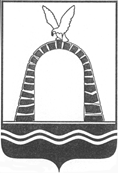 АДМИНИСТРАЦИЯ ГОРОДА БАТАЙСКАПОСТАНОВЛЕНИЕот 29.07.2020 № 1239г. БатайскОб утверждении Порядка проведения обследования пассажиропотока на общественном (автобусном) транспорте в городском сообщении в муниципальном образовании «Город Батайск»В целях проведения обследования пассажиропотока на общественном (автобусном) транспорте в городском сообщении в муниципальном образовании «Город Батайск», на основании письма Государственного комитета Российской Федерации по статистике от 14.02.2002 № ОР-09-23/692 «Методологические  рекомендации  по проведению   обследования   по   определению   степени   использования общественного  транспорта различными категориями граждан (транспортной подвижности граждан)», руководствуясь Федеральным законом Российской Федерации от 06.10.2003 № 131-ФЗ «Об общих принципах организации местного самоуправления в Российской Федерации», Уставом муниципального образования «Город Батайск», Администрация города Батайска постановляет:Создать комиссию по проведению обследования пассажиропотока на общественном (автобусном) транспорте в городском сообщении в муниципальном образовании «Город Батайск» и утвердить ее состав согласно приложению № 1 к настоящему постановлению.Утвердить Положение о комиссии по проведению обследования пассажиропотока на общественном (автобусном) транспорте в городском сообщении в муниципальном образовании «Город Батайск» согласно приложению № 2 к настоящему постановлению.Утвердить план мероприятий по подготовке и проведению обследования пассажиропотока на маршрутах регулярных перевозок пассажиров и багажа транспортом общего пользования в городе Батайске согласно приложению № 3 к настоящему постановлению.Утвердить методику по проведению обследования пассажиропотока на общественном (автобусном) транспорте в городском сообщении в муниципальном образовании «Город Батайск» согласно приложению № 4 к настоящему постановлению.Признать утратившим силу постановление Администрации города Батайска от 01.08.2019 № 1291 «Об утверждении Порядка по проведению обследования пассажиропотока на общественном (автобусном) транспорте в городском сообщении в муниципальном образовании «Город Батайск».Контроль за исполнением настоящего постановления возложить на заместителя главы Администрации города Батайска по экономике       Богатищеву Н.С.Глава Администрациигорода Батайска														    Г.В. ПавлятенкоПостановление вноситотдел экономики, инвестиционнойполитики и стратегическогоразвития Администрации города БатайскаПриложение № 1к постановлениюАдминистрациигорода Батайскаот 29.07.2020 № 1239Составкомиссии по проведению обследования пассажиропотока на общественном (автобусном) транспорте в городском сообщении в муниципальном образовании «Город Батайск»Начальник общего отдела Администрации города Батайска		 В.С. МирошниковаПриложение № 2к постановлениюАдминистрациигорода Батайскаот 29.07.2020 № 1239Положение о комиссии по проведению обследования пассажиропотока на общественном (автобусном) транспорте в городском сообщении в муниципальном образовании «Город Батайск»1. Настоящее Положение определяет цели, задачи, функции и порядок деятельности комиссии по проведению обследования пассажиропотока на маршрутах регулярных перевозок пассажиров и багажа транспортом общего пользования в муниципальном образовании «Город Батайск» (далее – Комиссия).2. Комиссия создается для проведения обследования пассажиропотока на маршрутах регулярных перевозок пассажиров и багажа транспортом общего пользования в городе Батайске (далее – пассажиропоток).3. Комиссия в своей деятельности руководствуется законодательством Российской Федерации и Ростовской области, Уставом муниципального образования «Город Батайск», иными нормативными правовыми актами, а также настоящим Положением.4. Задачи и функции Комиссии:- организация проведения обследования пассажиропотока;- сбор и обработка первичной документации по обследованию пассажиропотока;- определение результатов проведения обследования пассажиропотока;- осуществление иных функций, связанных с организацией и проведением обследования пассажиропотока.5. Заседание Комиссии правомочно, если на нем присутствует не менее половины членов Комиссии.6. Председатель Комиссии организует работу Комиссии, подписывает от имени Комиссии письма, запросы, уведомления в рамках компетенции Комиссии.7. Решения Комиссии по всем вопросам принимаются открытым голосованием простым большинством голосов членов Комиссии, присутствующих на заседании. В случае равенства голосов «за» и «против» голос председателя Комиссии является решающим.8. Члены Комиссии участвуют в заседаниях лично, подписывают протоколы заседаний Комиссии.9. Принятые Комиссией решения отражаются в протоколе заседания. Протокол подписывается членами Комиссии, принимавшими участие в заседании. Все заявления, сделанные в письменной форме отдельными членами Комиссии, приобщаются к протоколу заседания. Член Комиссии, голосовавший против принятого решения, вправе выразить в письменной форме свое особое мнение, которое прилагается к протоколу заседания Комиссии.10. Для осуществления функций по обеспечению контроля за соблюдением требований методики по проведению обследования пассажиропотока его участниками Комиссия назначает ответственных лиц (руководитель группы).Ответственные лица (руководители группы) осуществляют проверку работы учетчиков и учетчиков-контролеров при проведении обследования пассажиропотока.11. В целях сбора первичной информации Комиссия назначает ответственных лиц (руководители группы). Указанные ответственные лица (руководители группы) осуществляют деятельность в порядке, установленном настоящим постановлением, и Комиссией.12. Комиссия осуществляет обработку первичной учетной документации и установление результатов обследования пассажиропотока в порядке, определенном Методикой обследования пассажиропотока на маршрутах регулярных перевозок пассажиров и багажа транспортом общего пользования в городе Батайске. Установленные Комиссией результаты обследования пассажиропотока оформляются итоговым протоколом.Начальник общего отделаАдминистрации города Батайска		 В.С. МирошниковаПриложение № 3к постановлениюАдминистрациигорода Батайскаот 29.07.2020 № 1239Планмероприятий по подготовке и проведению обследования пассажиропотока на маршрутах регулярных перевозок пассажиров и багажа транспортом общего пользования в муниципальном образовании «Город Батайск»Начальник общего отдела Администрации города Батайска		 В.С. МирошниковаПриложение № 4к постановлениюАдминистрациигорода Батайскаот 29.07.2020 № 1239Методикаобследования пассажиропотока на маршрутах регулярных перевозок пассажиров и багажа транспортом общего пользования в муниципальном образовании «Город Батайск»1. Организационные мероприятия по проведению обследования пассажиропотока на маршрутах регулярных перевозок пассажиров и багажа транспортом общего пользования1.1. Обследование пассажиропотока на маршрутах регулярных перевозок пассажиров и багажа транспортом общего пользования в муниципальном образовании «Город Батайск» (далее – обследование) проводится табличным методом.1.2. Пассажиропоток на обследуемых маршрутах регулярных перевозок пассажиров и багажа транспортом общего пользования в городе Батайске проводится ежегодно: 2 раза в год (весной и осенью текущего года), периодом от 2 до 4 дней.1.2.1. Основанием проведения обследования пассажиропотока является постановление Администрации города Батайска о проведении такого обследования, с указанием даты его начала и окончания. Подготовку указанного постановления обеспечивает отдел экономики, инвестиционной политики и стратегического развития Администрации города Батайска (в течение 5 рабочих дней со дня принятия решения Комиссии о проведении обследования пассажиропотока в соответствующий сезон года).1.3. Обследование проводится на всех маршрутах регулярных перевозок пассажиров и багажа транспортом общего пользования в городе Батайске (далее – маршруты).В рамках обследования проводится обследование перевозок пассажиров, имеющих право на льготный проезд в транспорте общего пользования города Батайска (далее – пассажиры льготных категорий) согласно перечню (приложение № 1).1.4. Привлечение учетчиков для обследования и учетчиков-контролеров для обследования перевозок пассажиров льготных категорий.1.4.1. Учетчики для обследования привлекаются из числа работников Администрации города Батайска, Управления социальной защиты населения города Батайска, Управления образования города Батайска, а также работников муниципальных предприятий и учреждений города.Количество учетчиков на каждой обследуемой единице подвижного состава (далее – ЕПС) должно соответствовать количеству дверей, постоянно используемых для входа пассажиров.1.4.2. Учетчики-контролеры для обследования перевозок пассажиров льготных категорий назначаются из числа работников Администрации города Батайска и сотрудников Управления социальной защиты населения города Батайска.1.4.3. Число учетчиков и учетчиков-контролеров распределяется равномерно на все дни проведения обследования.1.4.4. Количество смен учетчиков и учетчиков-контролеров должно соответствовать количеству смен водителя. Пересмена учетчиков и учетчиков-контролеров на двухсменных графиках осуществляется на конечных остановках в назначенное время.1.5. Учетчиками и учетчиками-контролерами в процессе работы заполняются бланки таблиц (приложения № 2 и № 3).1.5.1. Для обследования проезда платных пассажиров и льготных пассажиров по Федеральным и местным законам на каждый маршрут заблаговременно изготавливаются бланки таблиц (приложение № 2). Если одного бланка хватает на полный рабочий день, учетчики передают его сменяющему его учетчику. В течение рейса при входе в транспортное средство у пассажира проверяются документы, подтверждающие принадлежность к льготной категории, и авторучкой ставится отметка в соответствующей графе бланка указанной таблицы.1.5.2. Бланки таблиц заполняются авторучкой. В случае если необходимо внести исправления в бланк, каждое из них сопровождается подписью, фамилией и инициалами лица, вносящего исправление, на полях.1.5.3. Для обследования поездок пассажиров льготных категорий заблаговременно изготавливаются бланки таблиц (приложение № 3). В течение рейса при входе в транспортное средство у пассажира проверяются документы, подтверждающие принадлежность к льготной категории, и авторучкой ставится отметка в соответствующей графе бланка указанной таблицы.1.5.4. Результаты по обследованным маршрутам из таблиц приложений   № 2 и № 3 заносятся в сводные акты обследования по перевозке пассажиров согласно приложениям № 4 и № 5.2. Технология проведения обследования2.1. Обследование проводится на всех назначенных графиках маршрута с учетом его особенностей в любой день в течение 4 календарных дней.2.1.1. Обследование проводится табличным методом.2.1.2. Каждый учетчик располагается в салоне у двери ЕПС. В учетном бланке обследования (приложение № 2) учетчик заблаговременно заполняет все реквизиты (дата, номер маршрута и графика, вид транспорта, марка ЕПС).2.1.3. На каждом остановочном пункте маршрута (начиная с первой остановки) учетчики считают пассажиров, входящих через его дверь, и заносят их количество в графу учетной таблицы (приложение № 2) напротив названия данной остановки в каждом рейсе прямого или обратного направления.2.1.4. Перевозки пассажиров льготных категорий необходимо учитывать в соответствии с перечнем льготных категорий пассажиров, подлежащих подсчету при обследовании пассажиропотока на маршрутах регулярных перевозок пассажиров и багажа транспортом общего пользования в городе Батайске (приложение № 1).2.1.5. Количество пассажиров льготных категорий разносится в таблице сразу по мере проверки документов на право проезда (точкой или черточкой в соответствующей графе таблицы (приложение № 2) авторучкой).2.1.6. В конце каждого рейса учетчик суммирует количество вошедших через его дверь пассажиров.Если в ЕПС работает кондуктор, он в конце каждого рейса в одну из таблиц заносит количество проданных билетов (количество пассажиров, оплативших свой разовый проезд).Таким образом, собирается учетный материал о количестве перевезенных пассажиров за каждый рейс в каждой обследуемой ЕПС на обследуемом маршруте, а также данные по количеству пассажиров льготных категорий по федеральным и местным законам.2.2. Учет пассажиров льготных категорий по региональным законам.2.2.1. В каждой ЕПС одновременно с учетчиками пассажиропотока находятся учетчики-контролеры, которые заносят в соответствующие графы таблицы (приложение № 3) данные о количестве перевозок пассажиров льготных категорий за каждый оборотный рейс.2.2.3. Для учетчиков-контролеров обязательным является учет распределения всех пассажиров льготных категорий по категориям.2.2.4. Перевозки пассажиров льготных категорий необходимо учитывать в соответствии с перечнем льготных категорий пассажиров, подлежащих подсчету при обследовании пассажиропотока на маршрутах регулярных перевозок пассажиров и багажа транспортом общего пользования в городе Батайске (приложение № 1).2.2.5. Количество пассажиров льготных категорий разносится в таблице сразу по мере проверки документов на право проезда (точкой или черточкой в соответствующей графе таблицы (приложение № 3) авторучкой).2.2.6. Учетчики-контролеры в конце смены суммируют полученные данные по количеству пассажиров льготных категорий в целом по категории в графу «ИТОГО» по каждой отработанной таблице (приложение № 3).Таким образом, собирается информация о количестве пассажиров льготных категорий.2.3. Ответственные лица, назначенные Комиссией по организации проведения обследования пассажиропотока на маршрутах регулярных перевозок пассажиров и багажа транспортом общего пользования в городе Батайске (далее – Комиссия), осуществляют контроль за деятельностью учетчиков и учетчиков-контролеров в порядке, установленном настоящим постановлением и Комиссией.3. Сбор, учет, обработка учета первичных данных, установление результатов обследования3.1. Комиссия является ответственной за сбор учетной документации каждой ЕПС. При выезде на линию соответствующие таблицы для осуществления обследования выдаются учетчикам и учетчикам-контролерам.3.2. Ответственные лица, назначенные Комиссией, собирают учетную документацию ежедневно в период проведения обследования.3.3. Обработка учетной документации, полученной в результате обследования, осуществляется Комиссией в следующем порядке:3.3.1. Полученные данные (по форме приложения № 2) суммируются – выводятся учетные данные по перевозке каждой обследованной ЕПС. Затем суммируется перевозка всех обследованных ЕПС по маршрутам, количество обследованных оборотных рейсов, и данные заносятся в таблицы (приложения № 4 и № 5).3.3.2. Полученные данные о пассажирах льготных категорий (приложение № 3) с каждой ЕПС сводятся по каждому маршруту в целом, в результате определяется количество перевозок пассажиров льготных категорий, и данные заносятся в таблицы (приложения № 4 и № 5).3.4. По результатам обработки учетной информации Комиссией составляется итоговый протокол.Результаты обследования утверждаются постановлением Администрации города Батайска. Подготовку указанного постановления обеспечивает отдел экономики, инвестиционной политики и стратегического развития Администрации города Батайска в течение 5 рабочих дней со дня подписания итогового протокола Комиссией.3.5. Первичная документация, сводные и итоговые таблицы, а также итоговый протокол хранятся в отделе экономики, инвестиционной политики и стратегического развития Администрации города Батайска в течение 5 лет со дня издания постановления Администрации города Батайска об утверждении результатов обследования.Начальник общего отделаАдминистрации города Батайска		 В.С. МирошниковаПриложение № 1к методике обследования пассажиропотока на маршрутах регулярных перевозок пассажиров и багажа транспортом общего пользования в муниципальном образовании «Город Батайск»Переченьльготных категорий пассажиров, подлежащих подсчету при обследовании пассажиропотока на маршрутах регулярных перевозок пассажиров и багажа транспортом общего пользования в городе Батайске1. Установленные федеральным законодательством:Для льготного проезда на общественном транспорте по городским маршрутам федеральными льготниками в транспорте предъявляется единый социальный проездной билет (ЕСПБ), а также следующие документы, либо их копии, заверенные руководителем органа социальной защиты населения городского округа или муниципального района по месту регистрации федерального льготника:- удостоверение ветерана Великой Отечественной войны;- удостоверение о праве на льготы;- удостоверение, выданное гражданам, подвергшимся радиационному воздействию;- справка Бюро медико-социальной экспертизы (справка ВТЭК).Право на бесплатный проезд на автомобильном транспорте распространяется на лиц, сопровождающих инвалидов I группы и детей-инвалидов.ЕСПБ должен иметь печать органа социальной защиты населения, заполнен льготником самостоятельно.2. Установленные областным законодательством:Лица, имеющие льготы на основании региональных законов, имеют право бесплатного проезда при предъявлении ими социальной проездной карты или талона установленного образца (единый проездной талон), заверенного печатью Управления социальной защиты населения города Батайска.3. Установленные местным законодательством:Граждане, имеющие право на льготный проезд в общественном пассажирском транспорте по муниципальным маршрутам города Батайска предъявляют пенсионное удостоверение, либо справку пенсионного фонда о назначении страховой пенсии по старости и «Проездной талон на право проезда в общественном внутригородском транспорте (кроме такси)».Приложение № 2к методике обследования пассажиропотока на маршрутах регулярных перевозок пассажиров и багажа транспортом общего пользования в муниципальном образовании «Город Батайск»Таблица для первичного учета перевозимых пассажиров платных и льготных категорийЛист обследования проезда платных пассажиров и льготных пассажиров по Федеральным и местным законам«____» _______________ 20___г.Транспортное предприятие _________________________________Автобус __________ маршрут __________ водитель _____________________________ контролер ______________________________График _______________Приложение № 3к методике обследования пассажиропотока на маршрутах регулярных перевозок пассажиров и багажа транспортом общего пользования в муниципальном образовании «Город Батайск»Таблица для первичного учета перевозимых пассажиров льготных категорийЛист обследования проезда льготных пассажиров по Региональным законам«____» _______________ 20___г.Транспортное предприятие _________________________________Автобус __________ маршрут __________ водитель _________________________________ контролер _____________________________График _________________Приложение № 4к методикеобследования пассажиропотока на маршрутах регулярных перевозок пассажиров и багажа транспортом общего пользования в муниципальном образовании «Город Батайск»Утверждаю:Заместитель главы Администрациигорода Батайска по экономике– председатель комиссии____________________________СВОДНЫЙ АКТобследования перевозки различных категорий пассажиров по Федеральным и местным законам, а также платных пассажиров по г. Батайску, проведенного «___________________»Члены комиссии:Приложение № 5к методике обследования пассажиропотока на маршрутах регулярных перевозок пассажиров и багажа транспортом общего пользования в муниципальном образовании «Город Батайск»Утверждаю:Заместитель главы Администрации города Батайска по экономике – председатель комиссии____________________________СВОДНЫЙ АКТобследования перевозки различных категорий пассажиров по Региональным законам по г. Батайску, проведенного «___________________»Члены комиссии:БогатищеваНаталья Сергеевна–заместитель главы Администрации города Батайска по экономике, председатель комиссииЗавгороднийСергей Александрович–начальник  Управления социальной защиты населения города Батайска, заместитель председателя комиссииСкоринаИнна Михайловна–начальник отдела экономики, инвестиционной политики и стратегического развития Администрации города Батайска, секретарь комиссииЧлены комиссии:Члены комиссии:Члены комиссии:КузьменкоНаталья Васильевна–заместитель главы Администрации города Батайска по социальным вопросамПивоваров Дмитрий Викторович–главный специалист отдела экономики, инвестиционной политики и стратегического развития Администрации города БатайскаТикиджиеваНаталья Викторовна –главный бухгалтер Управления социальной защиты населения города Батайска№ п/пНаименование мероприятияСроки выполненияОтветственные исполнители1. Подготовка обследования пассажиропотока на маршрутах регулярных перевозок пассажиров и багажа транспортом общего пользования в городе Батайске(далее – пассажиропоток)1. Подготовка обследования пассажиропотока на маршрутах регулярных перевозок пассажиров и багажа транспортом общего пользования в городе Батайске(далее – пассажиропоток)1. Подготовка обследования пассажиропотока на маршрутах регулярных перевозок пассажиров и багажа транспортом общего пользования в городе Батайске(далее – пассажиропоток)1. Подготовка обследования пассажиропотока на маршрутах регулярных перевозок пассажиров и багажа транспортом общего пользования в городе Батайске(далее – пассажиропоток)1.Подготовка постановления Администрации города Батайска о проведении обследования пассажиропотока (с указанием периода такого обследования – даты начала и окончания)веснаосеньОтдел экономики, инвестиционной политики и стратегического развития Администрации города Батайска2.Разработка и тиражирование форм учетной документации для проведения обследования пассажиропотокавеснаосеньОтдел экономики, инвестиционной политики и стратегического развития Администрации города Батайска3.Закрепление участников обследования пассажиропотока (учетчиков, учетчиков-контролеров) за обследуемыми маршрутами регулярных перевозоквеснаосеньКомиссия по проведению обследования пассажиропотока на маршрутах регулярных перевозок пассажиров и багажа транспортом общего пользования в городе Батайске (далее – комиссия), заместители главы Администрации города Батайска, руководители органов и структурных подразделений Администрации города Батайска, руководители муниципальных предприятий и учреждений4.Проведение инструктажей с участниками обследования пассажиропотокаЗа 2 дня до проведения обследования пассажиропотокаКомиссия,Отдел экономики, инвестиционной политики и стратегического развития Администрации города Батайска5.Оповещение населения о проведении обследования пассажиропотокавеснаосеньПресс-секретарь Администрации города Батайска,Отдел экономики, инвестиционной политики и стратегического развития Администрации города Батайска2. Проведение обследования пассажиропотока2. Проведение обследования пассажиропотока2. Проведение обследования пассажиропотока2. Проведение обследования пассажиропотока1.Обеспечение своевременной выдачи необходимой учетной документации участникам обследования пассажиропотокаВ период обследования пассажиропотокаКомиссия,Отдел экономики, инвестиционной политики и стратегического развития Администрации города Батайска2.Проведение обследования пассажиропотокавеснаосеньКомиссия,Отдел экономики, инвестиционной политики и стратегического развития Администрации города Батайска, участники проведения обследования пассажиропотока3.Осуществление контроля за соблюдением методики проведения обследования пассажиропотока, своевременным и полным сбором информации по установленным таблицамВ период обследования пассажиропотокаКомиссия4.Обеспечение полного и своевременного выпуска на линию транспортных средств. Соблюдение расписания движения на обследуемых маршрутах регулярных перевозок. Обеспечение резерва транспортных средств на случай схода транспорта с линии, обеспечение предоставления на основе мониторинговой системы ГЛОНАСС/GPS детализации движения транспорта общего пользования по муниципальным маршрутам регулярных перевозок в период обследования пассажиропотока в комиссиюВ период обследования пассажиропотокаРуководители транспортных организаций3. Сбор и обработка материалов обследования пассажиропотока3. Сбор и обработка материалов обследования пассажиропотока3. Сбор и обработка материалов обследования пассажиропотока3. Сбор и обработка материалов обследования пассажиропотока1.Сбор первичной документации и представление ее в комиссиюЕжедневно по окончании работы на линии единиц подвижного состава, участвующих в обследовании пассажиропотокаКомиссия, участники обследования пассажиропотока2.Учет и обработка первичных данных, установление результатов обследования пассажиропотока и формирование сводной информации о результатах обследования пассажиропотока, составление итогового протокола по результатам обследования пассажиропотокаВ течение 30 дней с момента окончания проведения обследованияКомиссия3.Подготовка постановления Администрации города Батайска об утверждении результатов обследования пассажиропотокаВ течение 5 рабочих дней со дня составления итогового протоколаОтдел экономики, инвестиционной политики и стратегического развития Администрации города Батайска№ п/пНаименование групп категорий гражданОбластные нормативные акты, предусматривающие право бесплатного проезда1231.Федеральные льготники, получающие ежемесячные денежные выплаты:- участники и инвалиды ВОВ;- ветераны боевых действий;- члены семей погибших (умерших) инвалидов войны, участников ВОВ и ветеранов боевых действий;- инвалиды, дети-инвалиды;- граждане, подвергшиеся радиационному воздействию.Постановление Правительства Ростовской области от 15.12.2011 № 232 «О расходовании средств областного бюджета на предоставление гражданам в целях оказания социальной поддержки субсидий на оплату жилых помещений и коммунальных услуг, материальной и иной помощи для погребения, мер социальной поддержки в соответствии с отдельными нормативными правовыми актами социальной направленности, а также об условиях и порядке их предоставления»№ п/пНаименование групп категорий гражданОбластные нормативные акты, предусматривающие право бесплатного проезда1231.Ветераны трудаОбластной закон Ростовской области от 22.10.2004 № 175-ЗС «О социальной поддержке ветеранов труда» (п. 3 ч. 2 ст. 1) 2.Ветераны труда Ростовской области Областной закон Ростовской области от 20.09.2007 № 763-ЗС «О ветеранах труда Ростовской области» (п. 3 ч. 2 ст. 6)3.РеабилитированныеОбластной закон Ростовской области от 22.10.2004 № 164-ЗС «О социальной поддержке граждан, пострадавших от политических репрессий» (п. 3 ч. 2 ст. 1)4.Труженики тылаОбластной закон Ростовской области от 22.10.2004 № 163-ЗС «О социальной поддержке тружеников тыла» (п. 4 ч. 1 ст. 1)№ п/пНаименование групп категорий гражданМестные нормативные акты, предусматривающие право бесплатного проезда1231.Местные льготники, имеющие право бесплатного проезда в пассажирском транспорте по городу Батайску:- почетные граждане города Батайска;- супруги (вдовы) Героев Социалистического труда, родители Олимпийских чемпионов;- вдова погибшего машиниста;- во внеканикулярный период: учащиеся школ города Батайска, имеющие регистрацию по месту жительства в поселках «Залесье», «Дачный», «Наливная», по улице Булгакова.Решение Батайской городской Думы от 25.12.2019 № 39 «О дополнительных мерах социальной поддержки отдельных категорий граждан в 2020 году», последующих решений на очередной финансовый год2.Местные льготники, имеющие право льготного проезда в пассажирском транспорте по городу Батайску:- 50 % стоимости проезда: пенсионеры, имеющие право на пенсию по старости, не имеющие других льгот на проезд, не получающие компенсационные выплаты и имеющие регистрацию по месту жительства в городе Батайске;- 30 % стоимости проездного билета: учащиеся школ города Батайска.Решение Батайской городской Думы от 25.12.2019 № 39 «О дополнительных мерах социальной поддержки отдельных категорий граждан в 2020 году», последующих решений на очередной финансовый годВыполненные рейсыВыполненные рейсыМаршрутКоличество платных пассажировКоличество льготников по Федеральным законамИз них:Из них:Из них:Из них:Из них:Из них:Из них:Из них:Количество льготников по местным законамИз них:Из них:Из них:Из них:Из них:Выполненные рейсыВыполненные рейсыМаршрутКоличество платных пассажировКоличество льготников по Федеральным законамУчастники и инвалиды ВОВУчастники и инвалиды ВОВВетераны боевых действийЧлены семей, погибших инвалидов и участников ВОВИнвалиды, дети-инвалидыГраждане, подвергшиеся радиационному воздействиюГраждане, подвергшиеся радиационному воздействию…почетные граждане города Батайскасупруги (вдовы) Героев СоцТруда, родители Олимпийских чемпионоввдова погибшего машинистаучащиеся школ с регистрацией в поселках Залесье, Дачный, Наливная, ул.Булгаковапенсионеры, не имеющие льгот на проездИТОГО:ИТОГО:______________________________________________________________________________________________________________________________________________________________________________________________________________________________________________________________________________________________________________________________________________________________________________________________________________________________(учетчик / учетчик-контролер)(учетчик / учетчик-контролер)(учетчик / учетчик-контролер)(учетчик / учетчик-контролер)(учетчик / учетчик-контролер)(подпись)(подпись)(подпись)(подпись)(подпись)(фамилия, инициалы)(фамилия, инициалы)(фамилия, инициалы)(фамилия, инициалы)(фамилия, инициалы)(фамилия, инициалы)(фамилия, инициалы)(фамилия, инициалы)______________________________________________________________________________________________________________________________________________________________________________________________________________________________________________________________________________________________________________________________________________________________________________________________________________________________(руководитель группы)(руководитель группы)(руководитель группы)(руководитель группы)(руководитель группы)(подпись)(подпись)(подпись)(подпись)(подпись)(фамилия, инициалы)(фамилия, инициалы)(фамилия, инициалы)(фамилия, инициалы)(фамилия, инициалы)(фамилия, инициалы)(фамилия, инициалы)(фамилия, инициалы)Выполненные рейсыМаршрутКоличество льготников по Региональным законамКоличество льготников по Региональным законамИз нихИз нихИз нихИз нихИз нихВыполненные рейсыМаршрутКоличество льготников по Региональным законамКоличество льготников по Региональным законамВетераны трудаВетераны труда РОВетераны труда РОРеабилитированныеТруженики тылаИТОГО:_______________________________________________________________________________________________________________________________________________________________________________________________________________(учетчик / учетчик-контролер)(учетчик / учетчик-контролер)(учетчик / учетчик-контролер)(подпись)(подпись)(подпись)(фамилия, инициалы)(фамилия, инициалы)(фамилия, инициалы)_______________________________________________________________________________________________________________________________________________________________________________________________________________(руководитель группы)(руководитель группы)(руководитель группы)(подпись)(подпись)(подпись)(фамилия, инициалы)(фамилия, инициалы)(фамилия, инициалы)№ п/пНаименование показателейМаршрутыМаршрутыМаршрутыМаршрутыМаршрутыМаршрутыМаршрутыМаршруты№ п/пНаименование показателейВСЕГО1.Количество выполненных рейсов2.Количество платных пассажиров3.Количество льготников по федеральным законамВ том числе:- участники и инвалиды ВОВ- ветераны боевых действий- члены семей, погибших инвалидов и участников ВОВ и ветеранов боевых действий- инвалиды, дети-инвалиды- граждане, подвергшиеся радиационному воздействию4.Количество льготников по местным законамВ том числе:- почетные граждане города Батайска- супруги (вдовы) Героев Социалистического Труда, родители Олимпийских чемпионов- вдова погибшего машиниста- во внеканикулярный период (с февраля по май и с сентября по декабрь): учащиеся школ города Батайска, имеющие регистрацию по месту жительства в поселках «Залесье», «Дачный», «Наливная», по улице Булгакова- пенсионеры, имеющие право на пенсию по старости (женщины с 55 лет, мужчины с 60 лет), не имеющие льгот на проезд, не получающие компенсационных выплат и имеющие регистрацию по месту жительства в городе Батайске_____________________________________________________________________(должность)(подпись)(фамилия, инициалы)_____________________________________________________________________(должность)(подпись)(фамилия, инициалы)№ п/пНаименование показателейМаршрутыМаршрутыМаршрутыМаршрутыМаршрутыМаршрутыМаршрутыМаршруты№ п/пНаименование показателейВСЕГО1.Количество выполненных рейсов2.Количество льготников по региональным законамВ том числе:- ветераны труда- ветераны труда РО- реабилитированные- труженики тыла_____________________________________________________________________(должность)(подпись)(фамилия, инициалы)_____________________________________________________________________(должность)(подпись)(фамилия, инициалы)